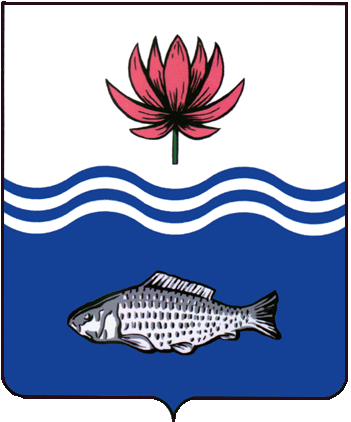 АДМИНИСТРАЦИЯ МО "ВОЛОДАРСКИЙ РАЙОН"АСТРАХАНСКОЙ ОБЛАСТИПОСТАНОВЛЕНИЕО предоставлении Ткаченко М.П.в аренду земельного участкадля ведения личного подсобного хозяйствана полевых участкахРассмотрев обращение Ткаченко Максима Петровича, в соответствии со ст. 22, пп. 19 п. 2 ст. 39.6. Земельного кодекса РФ, администрация МО «Володарский район»ПОСТАНОВЛЯЕТ:1.	Предоставить Ткаченко Максиму Петровичу, 18.10.1982 г.р. (паспорт 07 03 906065 выдан отделом внутренних дел г. Георгиевска и Георгиевского района Ставропольского края, 07.07.2003 г., адрес регистрации: Ставропольский край, с. Краснокумское, ул. Пушкина, 34) земельный участок в аренду сроком на 20 (двадцать) лет, с кадастровым номером 30:02:000000:1073, общей площадью 1500 кв.м, из категории «земли сельскохозяйственного назначения», вдоль правого берега р. Сарбай Володарского района Астраханской области, для ведения личного подсобного хозяйства на полевых участках.2.	Ткаченко Максиму Петровичу:2.1.	Заключить договор аренды земельного участка с администрацией МО «Володарский район».2.2.	Зарегистрировать договор аренды земельного участка в Володарском отделе Управления Федеральной службы государственной регистрации, кадастра и картографии по Астраханской области в течение 30 дней со дня подписания договора аренды.2.3.	Ежеквартально вносить причитающийся размер арендной платы в установленные договором сроки.2.4.	При перемене места регистрации сообщить в отдел земельных и имущественных отношений, жилищной политики администрации МО «Володарский район».3.	Отделу земельных и имущественных отношений, жилищной политики администрации МО «Володарский район» (Мажитов) внести соответствующие изменения в учетную и справочную документацию.	4.	Контроль за исполнением настоящего постановления оставляю за собой.И.о. заместителя главыпо оперативной работе					            Р.Т. Мухамбетов           от 25.01.2022 г.N  100